Председатель Совета депутатов городского округа Домодедово Ковалевский Л.П. и депутаты Совета депутатов приняли участие в открытии детских игровых площадок в рамках Программы благоустройства дворовых территорий городского округа Домодедово.ул. Лунная, мкр.Западный, г. Домодедово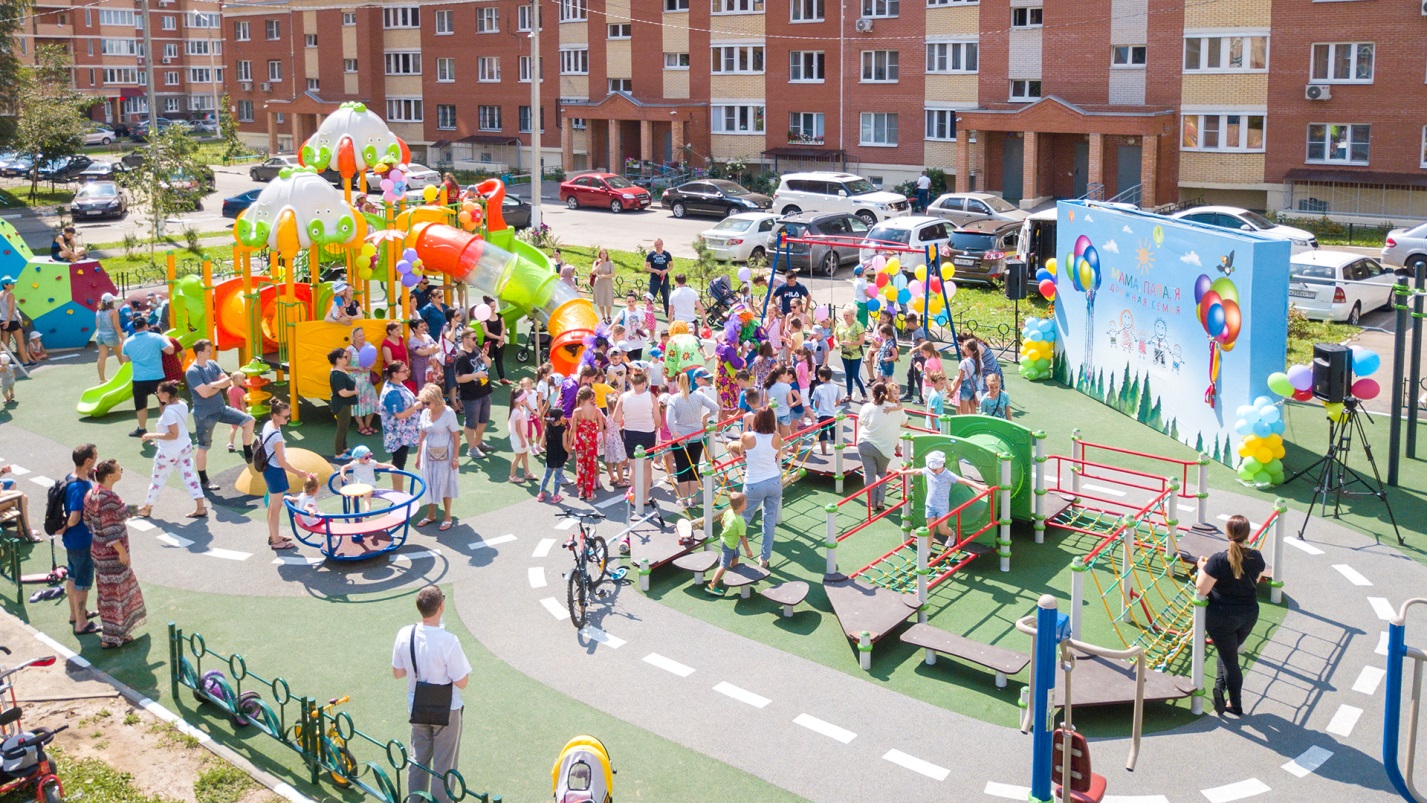 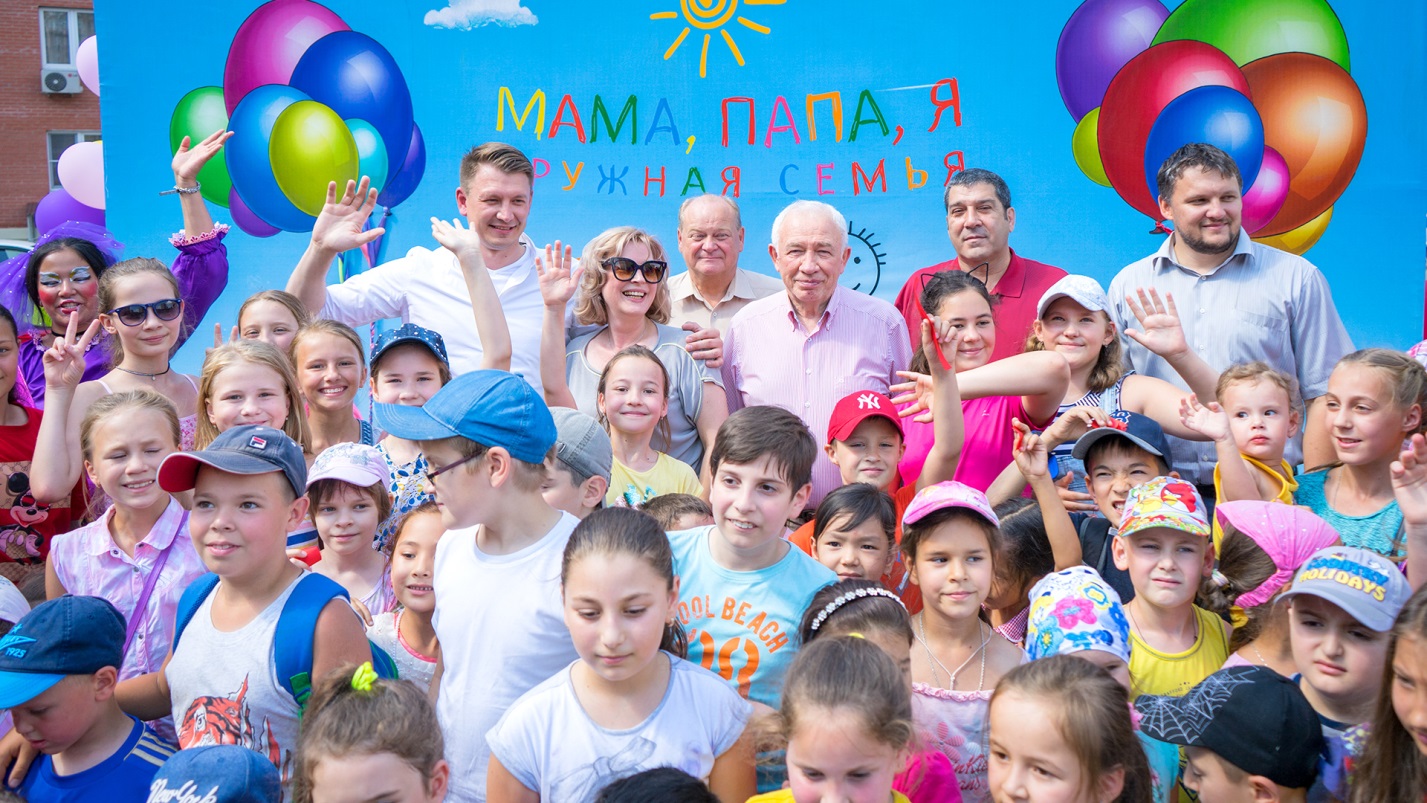 ул.Макаренко мкр. Барыбино, г. Домодедово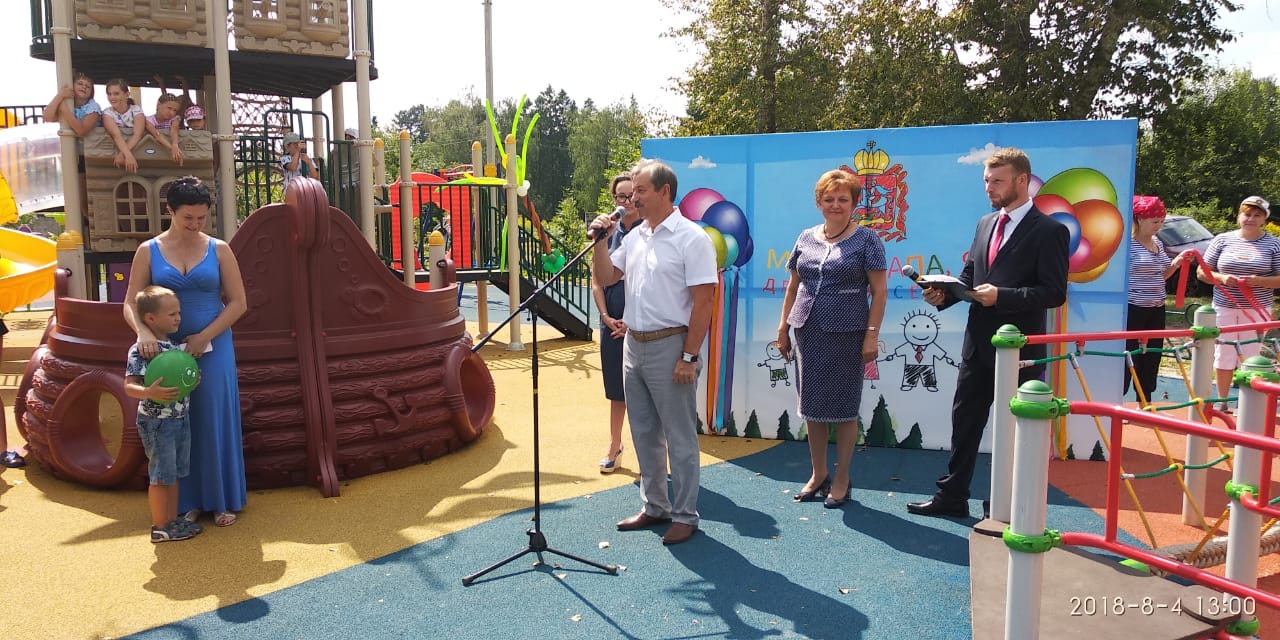   д.Долматово, г.Домодедово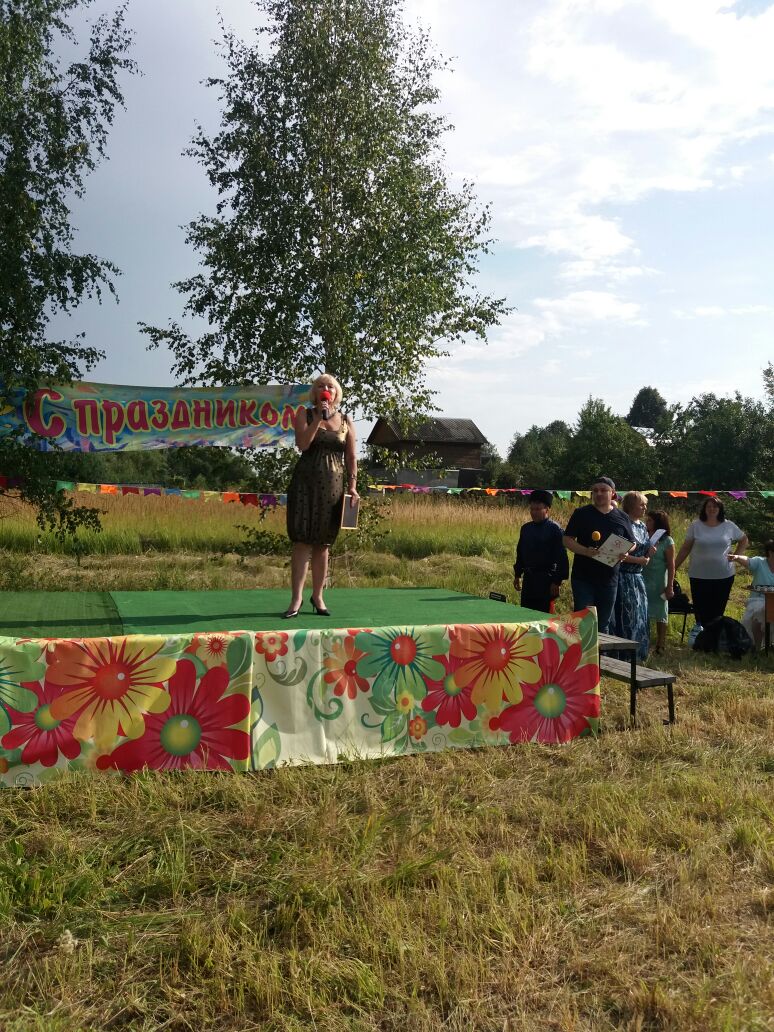 